Multi - Sensory Spell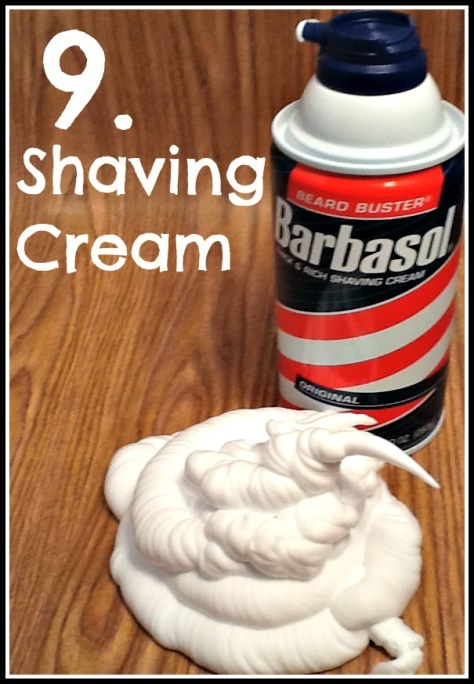 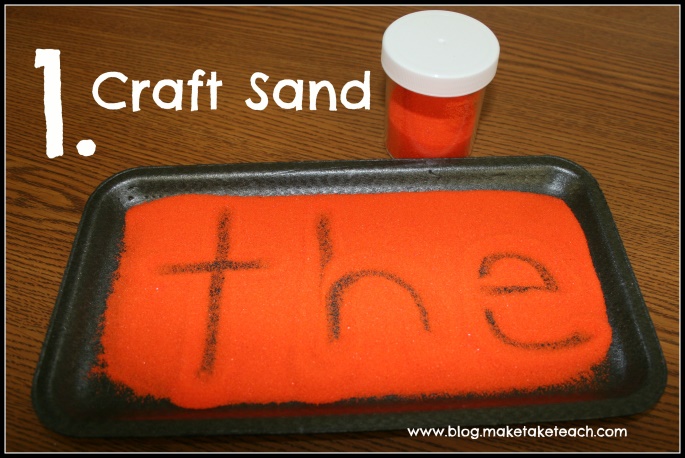 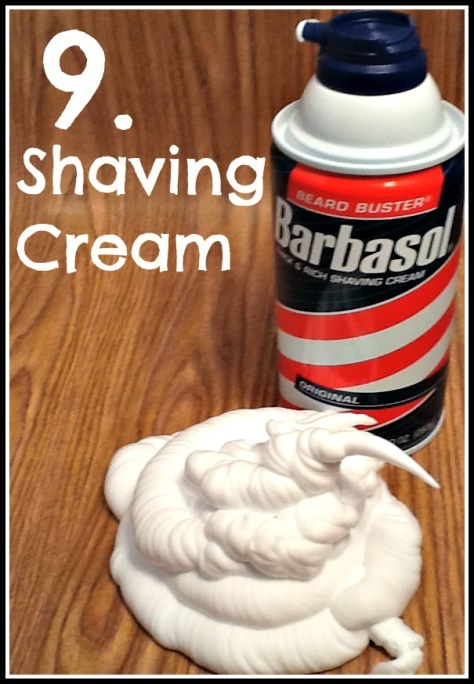 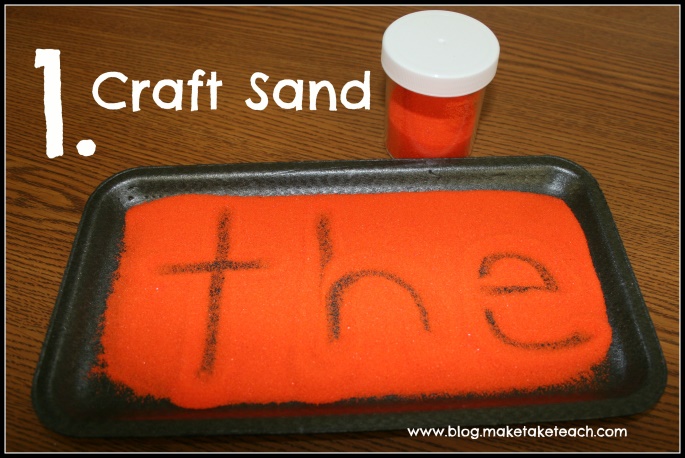 IDEAS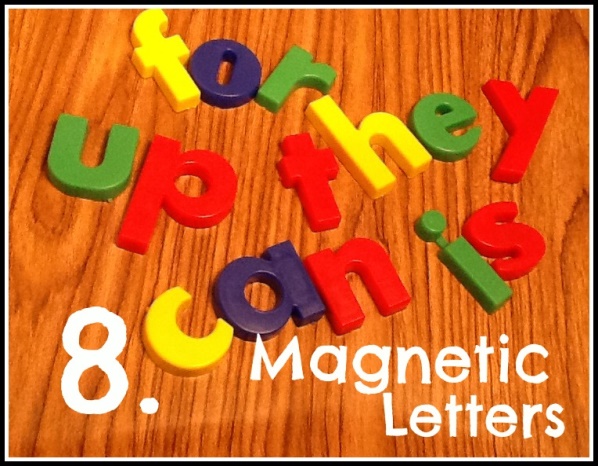 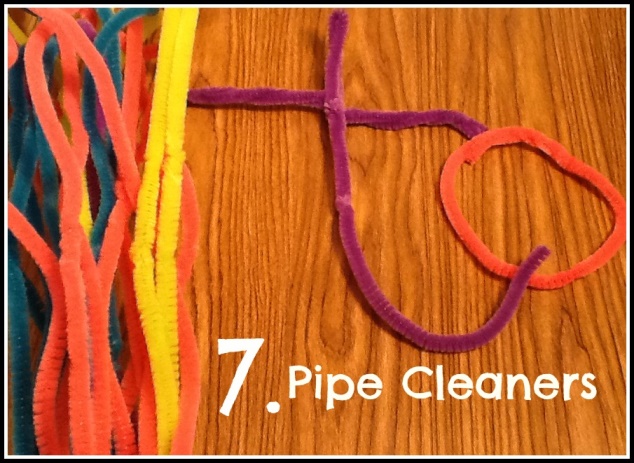 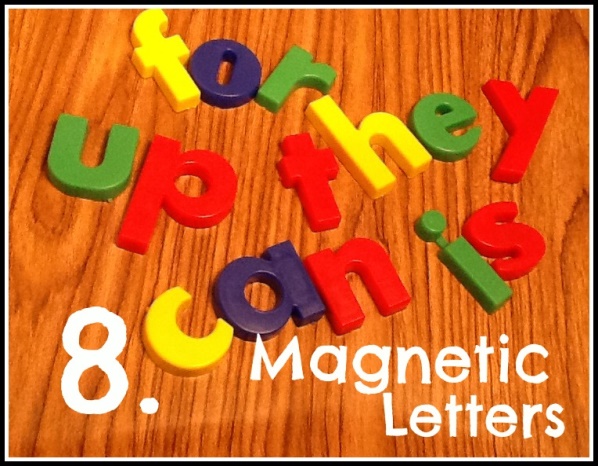 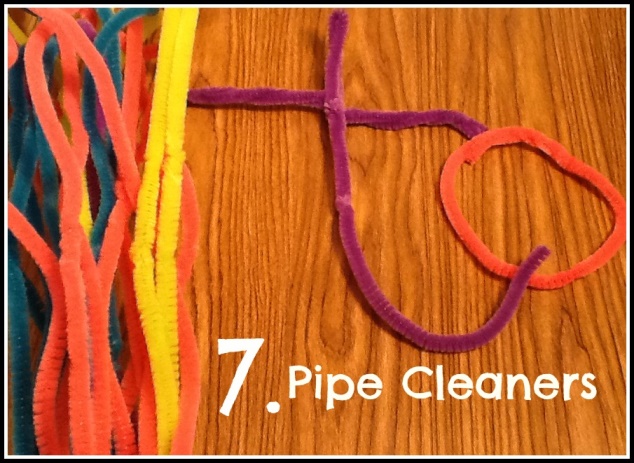 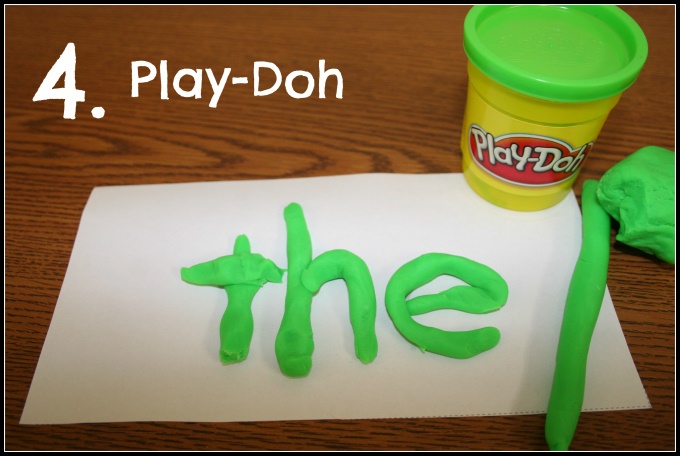 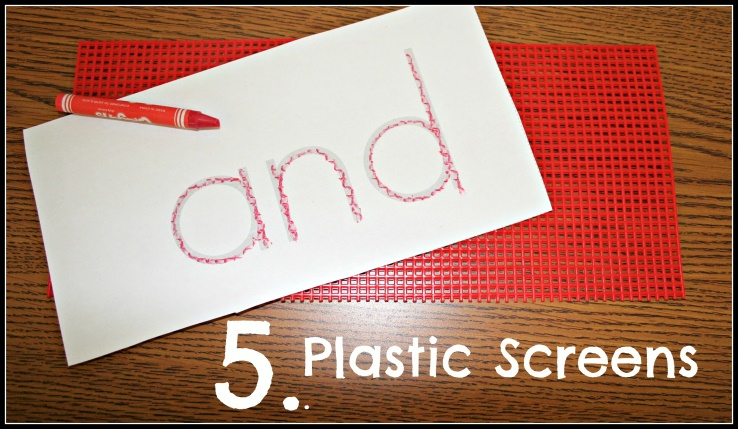 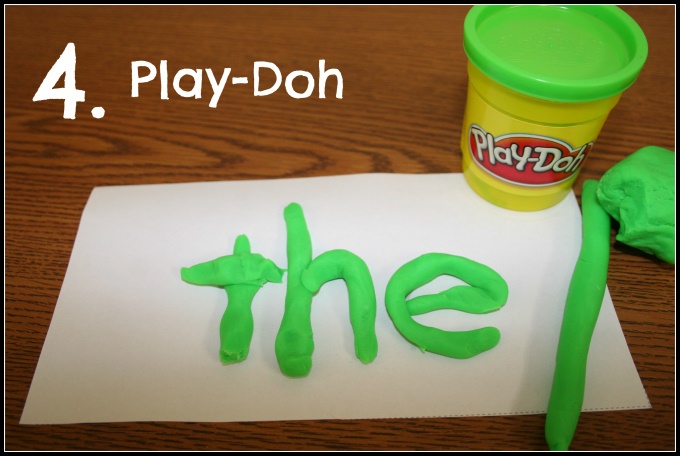 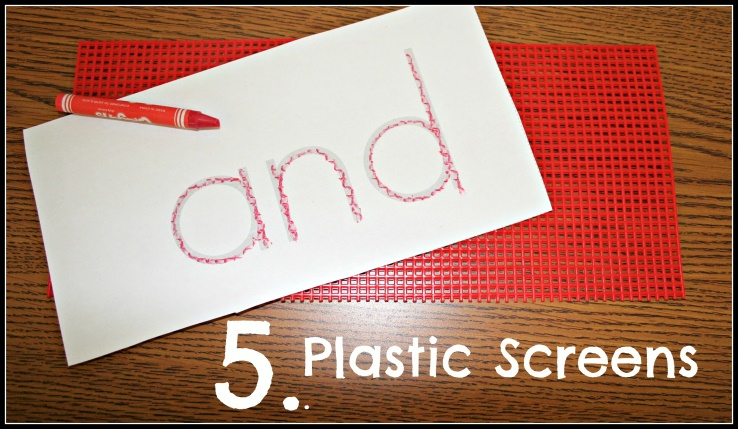 